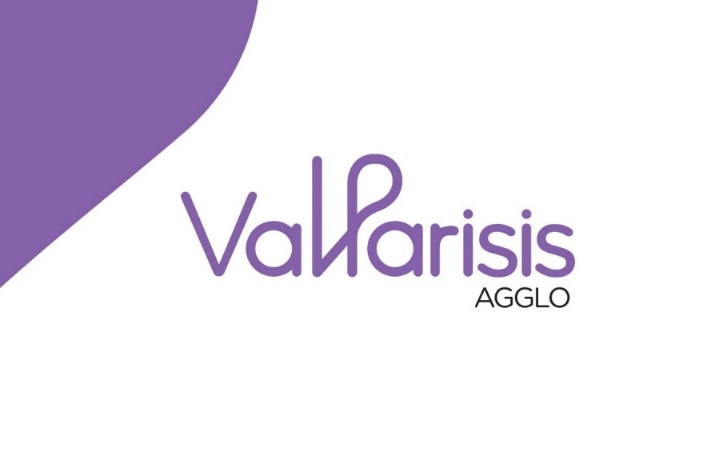 FICHE DE SAISINE DE LA RESAD Val Parisis (Réunion d’Evaluation des Situations d’Adulte en Difficulté)à retourner à la coordinatrice du CLSM, Adeline ATTIETALLAH Mail : aattietallah@valparisis.fr	Téléphone : 06 37 04 84 90Critères à rassembler en vue d’une sollicitation de la RESAD Val Parisis (cumulatifs) :Situation de souffrance ou de trouble psychique, faisant partie des difficultés ;Imbrication de problèmes psychiques et de difficultés sociales ;Les actions déjà mises en place et les canaux habituels de travail inter-partenarial ne suffisent pas ;Adulte relevant du territoire du CLSM Val Parisis.LA RECHERCHE DE L’ACCORD DE LA PERSONNE CONCERNEE EST UN PRINCIPE FONDAMENTAL, même lorsqu’il s’agit d’un majeur protégé.Informations à transmettre de manière accessible à la personne concernée lors du recueil de son accord « éclairé » :les raisons de cette réunion, l’aide que cette réunion peut lui apporter, le rôle de la RESAD, son fonctionnement et son déroulement, sa composition (fonction et métier de chaque membre/participant), les informations la concernant qui seront transmises,l’absence de valeur juridique des avis rendus.Si la personne concernée donne son accord pour que la situation soit étudiée, une plaquette de présentation de la RESAD doit lui être remise.Il est recommandé au professionnel demandeur :de s’assurer de la recevabilité de la situation avant de recueillir l’accord de la personne concernée ; ou de lui préciser que l’étude de sa situation sera proposée mais ne sera reçue que si elle répond bien à tous les critères mentionnés ci-dessus.La personne concernée a la possibilité de se faire accompagner par la personne de son choix si elle participe à la réunion, ou d’écrire un courrier de présentation de sa situation si elle n’y participe pas.Afin de signifier son acceptation des principes mentionnés dans la charte déontologique de la RESAD, notamment au sujet du partage d’informations à caractère secret, le professionnel demandeur doit retourner la charte déontologique de la RESAD signée à la coordinatrice du CLSM avant la réunion.FICHE DE SAISINE DE LA RESAD Val Parisis Plaquette RESAD remise à la personne Charte déontologique de la RESAD signée par le professionnel demandeurDate de remplissage de la Fiche :Numéro de référence de la situation(partie réservée à la coordinatrice CLSM)INFORMATIONS SUR LA PERSONNEINFORMATIONS SUR LA PERSONNEINFORMATIONS SUR LA PERSONNEINFORMATIONS SUR LA PERSONNEINFORMATIONS SUR LA PERSONNEINFORMATIONS SUR LA PERSONNEINFORMATIONS SUR LA PERSONNENOM Prénom :                                                                                                                ou 	Situation AnonymeNOM Prénom :                                                                                                                ou 	Situation AnonymeNOM Prénom :                                                                                                                ou 	Situation AnonymeNOM Prénom :                                                                                                                ou 	Situation AnonymeNOM Prénom :                                                                                                                ou 	Situation AnonymeNOM Prénom :                                                                                                                ou 	Situation AnonymeNOM Prénom :                                                                                                                ou 	Situation AnonymeDate de Naissance :Commune :Commune :Commune :Commune :Sexe F MSITUATION ACTUELLE DE LA PERSONNESSITUATION ACTUELLE DE LA PERSONNESSITUATION ACTUELLE DE LA PERSONNESSITUATION ACTUELLE DE LA PERSONNESSITUATION ACTUELLE DE LA PERSONNESSITUATION ACTUELLE DE LA PERSONNESSITUATION ACTUELLE DE LA PERSONNESSituation FamilialeMesure de protection juridique ?Mesure de protection juridique ?Existence d’un médecin traitant (nom) ?Emploi ?Emploi ?La personne est-elle informée de la demande de RESADLa personne a-t-elle donné son accord pour le passage en RESAD ?La personne sera-t-elle présente lors de la RESAD ?ELEMENTS JUSTIFIANT LA SAISINE DE LA RESADELEMENTS JUSTIFIANT LA SAISINE DE LA RESADELEMENTS JUSTIFIANT LA SAISINE DE LA RESADELEMENTS JUSTIFIANT LA SAISINE DE LA RESADELEMENTS JUSTIFIANT LA SAISINE DE LA RESADELEMENTS JUSTIFIANT LA SAISINE DE LA RESADELEMENTS JUSTIFIANT LA SAISINE DE LA RESADQuelles ont été les démarches mises en œuvre avant la présentation en RESAD ? Quelles limites/points de blocage justifient la demande de RESAD ?Quelles ont été les démarches mises en œuvre avant la présentation en RESAD ? Quelles limites/points de blocage justifient la demande de RESAD ?Quelles ont été les démarches mises en œuvre avant la présentation en RESAD ? Quelles limites/points de blocage justifient la demande de RESAD ?Quelles ont été les démarches mises en œuvre avant la présentation en RESAD ? Quelles limites/points de blocage justifient la demande de RESAD ?Quelles ont été les démarches mises en œuvre avant la présentation en RESAD ? Quelles limites/points de blocage justifient la demande de RESAD ?Quelles ont été les démarches mises en œuvre avant la présentation en RESAD ? Quelles limites/points de blocage justifient la demande de RESAD ?Quelles ont été les démarches mises en œuvre avant la présentation en RESAD ? Quelles limites/points de blocage justifient la demande de RESAD ?Autres informations que vous considérez importantes pour cette réunion :Autres informations que vous considérez importantes pour cette réunion :Autres informations que vous considérez importantes pour cette réunion :Autres informations que vous considérez importantes pour cette réunion :Autres informations que vous considérez importantes pour cette réunion :Autres informations que vous considérez importantes pour cette réunion :Autres informations que vous considérez importantes pour cette réunion :MOTIFS DE LA SOLLICITATION DE LA RESAD : Difficultés rencontrées/identifiées par le professionnelMOTIFS DE LA SOLLICITATION DE LA RESAD : Difficultés rencontrées/identifiées par le professionnelMOTIFS DE LA SOLLICITATION DE LA RESAD : Difficultés rencontrées/identifiées par le professionnelMOTIFS DE LA SOLLICITATION DE LA RESAD : Difficultés rencontrées/identifiées par le professionnelMOTIFS DE LA SOLLICITATION DE LA RESAD : Difficultés rencontrées/identifiées par le professionnelMOTIFS DE LA SOLLICITATION DE LA RESAD : Difficultés rencontrées/identifiées par le professionnelMOTIFS DE LA SOLLICITATION DE LA RESAD : Difficultés rencontrées/identifiées par le professionnelSanté (psychiatrie, souffrance psychique, addiction, somatique…)Santé (psychiatrie, souffrance psychique, addiction, somatique…)Santé (psychiatrie, souffrance psychique, addiction, somatique…)Santé (psychiatrie, souffrance psychique, addiction, somatique…)Santé (psychiatrie, souffrance psychique, addiction, somatique…)Santé (psychiatrie, souffrance psychique, addiction, somatique…)Santé (psychiatrie, souffrance psychique, addiction, somatique…)Logement (accès au logement, logement inadapté, dette locative, troubles du voisinage…)Logement (accès au logement, logement inadapté, dette locative, troubles du voisinage…)Logement (accès au logement, logement inadapté, dette locative, troubles du voisinage…)Logement (accès au logement, logement inadapté, dette locative, troubles du voisinage…)Logement (accès au logement, logement inadapté, dette locative, troubles du voisinage…)Logement (accès au logement, logement inadapté, dette locative, troubles du voisinage…)Logement (accès au logement, logement inadapté, dette locative, troubles du voisinage…)Demande sociale (accès aux droits, protection de l’enfance, situation de séjour irrégulier, grande précarité…)Demande sociale (accès aux droits, protection de l’enfance, situation de séjour irrégulier, grande précarité…)Demande sociale (accès aux droits, protection de l’enfance, situation de séjour irrégulier, grande précarité…)Demande sociale (accès aux droits, protection de l’enfance, situation de séjour irrégulier, grande précarité…)Demande sociale (accès aux droits, protection de l’enfance, situation de séjour irrégulier, grande précarité…)Demande sociale (accès aux droits, protection de l’enfance, situation de séjour irrégulier, grande précarité…)Demande sociale (accès aux droits, protection de l’enfance, situation de séjour irrégulier, grande précarité…)Réseau familial/amical soutenant/impliqué identifié ?Réseau familial/amical soutenant/impliqué identifié ?Réseau familial/amical soutenant/impliqué identifié ?Réseau familial/amical soutenant/impliqué identifié ?Réseau familial/amical soutenant/impliqué identifié ?Réseau familial/amical soutenant/impliqué identifié ?Réseau familial/amical soutenant/impliqué identifié ?Autres motifsAutres motifsAutres motifsAutres motifsAutres motifsAutres motifsAutres motifsDEMANDE EXPRIMEE PAR LA PERSONNEDEMANDE EXPRIMEE PAR LA PERSONNEDEMANDE EXPRIMEE PAR LA PERSONNEDEMANDE EXPRIMEE PAR LA PERSONNEDEMANDE EXPRIMEE PAR LA PERSONNEDEMANDE EXPRIMEE PAR LA PERSONNEDEMANDE EXPRIMEE PAR LA PERSONNESUIVI SOCIO-SANITAIRE : acteurs qui suivent la personne => Cocher les professionnels à inviter et indiquer leur nom et coordonnées mailSUIVI SOCIO-SANITAIRE : acteurs qui suivent la personne => Cocher les professionnels à inviter et indiquer leur nom et coordonnées mailSUIVI SOCIO-SANITAIRE : acteurs qui suivent la personne => Cocher les professionnels à inviter et indiquer leur nom et coordonnées mailSUIVI SOCIO-SANITAIRE : acteurs qui suivent la personne => Cocher les professionnels à inviter et indiquer leur nom et coordonnées mailSUIVI SOCIO-SANITAIRE : acteurs qui suivent la personne => Cocher les professionnels à inviter et indiquer leur nom et coordonnées mailSUIVI SOCIO-SANITAIRE : acteurs qui suivent la personne => Cocher les professionnels à inviter et indiquer leur nom et coordonnées mailSUIVI SOCIO-SANITAIRE : acteurs qui suivent la personne => Cocher les professionnels à inviter et indiquer leur nom et coordonnées mail	CCAS	Service 	Social 	CRAMIF	CMP	Mission 	Locale	Circonscription 	d’Action Sociale	ESuivi 	Emploi	CAF	Bailleur	Autres acteurs sociaux 	intervenant dans la prise 	en charge	Acteurs sanitaires 	intervenant dans la prise 	en charge	Autres acteurs 	intervenant dans la 	situation	Réseau familial/amical 	aidant dans la situation ?ACTEURS QU’IL PARAIT NECESSAIRE D’INVITER A LA RESAD LORS DE L’ETUDE DE LA SITUATION parce qu’ils suivent déjà la personne ou parce que leur implication dans la situation fait défaut/serait pertinente (hors membres permanents de la RESAD) Indiquer le nom et le mail du professionnelACTEURS QU’IL PARAIT NECESSAIRE D’INVITER A LA RESAD LORS DE L’ETUDE DE LA SITUATION parce qu’ils suivent déjà la personne ou parce que leur implication dans la situation fait défaut/serait pertinente (hors membres permanents de la RESAD) Indiquer le nom et le mail du professionnelACTEURS QU’IL PARAIT NECESSAIRE D’INVITER A LA RESAD LORS DE L’ETUDE DE LA SITUATION parce qu’ils suivent déjà la personne ou parce que leur implication dans la situation fait défaut/serait pertinente (hors membres permanents de la RESAD) Indiquer le nom et le mail du professionnelACTEURS QU’IL PARAIT NECESSAIRE D’INVITER A LA RESAD LORS DE L’ETUDE DE LA SITUATION parce qu’ils suivent déjà la personne ou parce que leur implication dans la situation fait défaut/serait pertinente (hors membres permanents de la RESAD) Indiquer le nom et le mail du professionnelACTEURS QU’IL PARAIT NECESSAIRE D’INVITER A LA RESAD LORS DE L’ETUDE DE LA SITUATION parce qu’ils suivent déjà la personne ou parce que leur implication dans la situation fait défaut/serait pertinente (hors membres permanents de la RESAD) Indiquer le nom et le mail du professionnelACTEURS QU’IL PARAIT NECESSAIRE D’INVITER A LA RESAD LORS DE L’ETUDE DE LA SITUATION parce qu’ils suivent déjà la personne ou parce que leur implication dans la situation fait défaut/serait pertinente (hors membres permanents de la RESAD) Indiquer le nom et le mail du professionnelACTEURS QU’IL PARAIT NECESSAIRE D’INVITER A LA RESAD LORS DE L’ETUDE DE LA SITUATION parce qu’ils suivent déjà la personne ou parce que leur implication dans la situation fait défaut/serait pertinente (hors membres permanents de la RESAD) Indiquer le nom et le mail du professionnelINFORMATIONS SUR LE PROFESSIONNEL DEMANDEURINFORMATIONS SUR LE PROFESSIONNEL DEMANDEURINFORMATIONS SUR LE PROFESSIONNEL DEMANDEURINFORMATIONS SUR LE PROFESSIONNEL DEMANDEURINFORMATIONS SUR LE PROFESSIONNEL DEMANDEURINFORMATIONS SUR LE PROFESSIONNEL DEMANDEURINFORMATIONS SUR LE PROFESSIONNEL DEMANDEURNOM / Prénom :Profession :Profession :Profession :Profession :Profession :Profession :Structure :Ville :Ville :Ville :Ville :Ville :Ville :Téléphone(ligne directe ou portable)Adresse mailAdresse mailFICHE NAVETTECircule exclusivement entre la coordinatrice du CLSM et le professionnel demandeurFICHE NAVETTECircule exclusivement entre la coordinatrice du CLSM et le professionnel demandeurPRECONISATIONS PROPOSEES A L’ISSUE DE LA RESAD DU ____/____/20____PRECONISATIONS PROPOSEES A L’ISSUE DE LA RESAD DU ____/____/20____MISE EN ŒUVRE DES PRECONISATIONS : RETOUR FAIT PAR LE DEMANDEUR A LA RESADMISE EN ŒUVRE DES PRECONISATIONS : RETOUR FAIT PAR LE DEMANDEUR A LA RESADRetour à faire avant le (date à déterminer en RESAD) :